SAĞLIK BAKANLIĞI TARAFINDANİÇİŞLERİ BAKANLIĞINA BAĞLI BİRİMLERE SUNULACAK SAĞLIK HİZMETLERİ HAKKINDAUSUL VE ESASLARBİRİNCİ BÖLÜMAmaç, Kapsam, Dayanak ve Tanımlar	Amaç	MADDE 1- (1) Bu usul ve esasların amacı; İçişleri Bakanlığı bağlı birimlerinin sunduğu sağlık hizmetleri alanında temel, koruyucu ve kurumsal sağlık hizmetlerinin ulusal sağlık mevzuatında yer alan standartlara göre yürütülmesi ve milli kaynakların etkin, ekonomik ve tarafların ihtiyaçlarını karşılayacak şekilde sağlanması için Sağlık Bakanlığı ile İçişleri Bakanlığı bağlı birimleri arasında yakın işbirliğinin temin edilmesidir.	Kapsam	MADDE 2- (1) Bu usul ve esaslar; İçişleri Bakanlığı bağlı birimleri tarafından ihtiyaç duyulan sağlık hizmetlerinin İçişleri Bakanlığı bağlı birimlerinin ilgili birimleri ile Sağlık Bakanlığına bağlı kurum ve kuruluşlar tarafından yürütülmesini kapsar.	Dayanak	MADDE 3-  (1) Bu Usûl ve Esaslar;	a)	07/05/1987 tarihli ve 3359 sayılı Sağlık Hizmetleri Temel Kanununa,	b)	09/11/2016 tarihli ve 6756 Sayılı Olağanüstü Hal Kapsamında Bazı Tedbirler Alınması ve Milli Savunma Üniversitesi Kurulması ile Bazı Kanunlarda Değişiklik Yapılmasına Dair Kanun Hükmünde Kararnamenin Değiştirilerek Kabul Edilmesi Hakkındaki Kanuna,	c)	663 sayılı Sağlık Bakanlığı ve Bağlı Kuruluşlarının Teşkilat ve Görevleri Hakkında Kanun Hükmünde Kararnameye,	ç)	10/3/1983 tarihli ve 2803 sayılı Jandarma Teşkilat, Görev ve Yetkileri Kanuna,	d)	9/7/1982 tarihli ve 2692 sayılı Sahil Güvenlik Komutanlığı Kanuna,	e)	31/05/2006 tarihli ve 5510 sayılı Sosyal Sigortalar ve Genel Sağlık Sigortası Kanununa,	f)	14/7/1965 tarihli ve 657 sayılı Devlet Memurları Kanuna,	g) 	26/10/1967 tarihli ve 926 sayılı Türk Silahlı Kuvvetleri Personel Kanununa,	dayanılarak hazırlanmıştır.	Tanımlar	MADDE 4- (1) Bu Usûl ve Esaslarda geçen;Erbaş ve er: İhtiyaçları Devlet tarafından deruhte ve temin olunan askerleri,İçişleri Bakanlığı bağlı birimleri: Jandarma Genel Komutanlığı, Sahil Güvenlik Komutanlığı ile Jandarma ve Sahil Güvenlik Akademisini,c)	İçişleri Bakanlığı Bağlı Birimleri Birinci Basamak Sağlık Teşkilleri: İçişleri Bakanlığı bağlı birimlerindeki kuruluşlarda bulunan, uzman tabip/tabip, uzman diş tabibi/diş tabibi ve diğer yardımcı sağlık personeli tarafından kendi görev ve sorumluluk alanlarıyla sınırlı olmak kaydıyla, hak sahibi personel ile bunların bakmakla yükümlü oldukları aile fertlerine muayene ve tedavi hizmetleri ile koruyucu hekimlik faaliyetlerinin sunulduğu yataksız sağlık teşkillerini,ç) S1 : Sadece İçişleri Bakanlığı bağlı birimlerine hizmet veren hastaneleri,d) S2 : Sivil hastalara hizmet veren, ancak ihtiyaç halinde tam izolasyonu sağlanmış kat veya bloklarda güvenlik sağlanarak İçişleri Bakanlığı bağlı birimlerine de hizmet veren hastaneleri,e) S3 : Öncelikli olarak İçişleri Bakanlığı bağlı birimleri personeline hizmet vermekle birlikte, sivil hasta da kabul eden hastaneleri, ifade eder.İKİNCİ BÖLÜMGenel Hususlar  Genel hususlar	  MADDE 5- (1) Sağlık Bakanlığının bütün hastanelerinde olduğu gibi İçişleri Bakanlığı bağlı birimlerine tamamen veya kısmen tahsis edilen Sağlık Bakanlığı hastanelerinde de destek hizmetleri ve kaynak (insan, taşınır, taşınmaz) temini, ilgili mevzuat çerçevesinde sağlanır. Rol ve fonksiyonlarına uygun olarak ayaktan ve yataklı teşhis ve tedavi hizmetleri ile birlikte bünyesinde bulundurduğu özellikli sağlık hizmetlerini ve sağlık kurulu faaliyetlerini yürütür.		  (2) Bu kapsamda, Sağlık Bakanlığı bünyesinde; operasyonel ihtiyaçlar da göz önünde bulundurularak İçişleri Bakanlığı bağlı birimlerine sunulan sağlık hizmetlerinin koordinasyonunun sağlanması maksadıyla Sağlık Bakanlığınca teşkil edilecek koordinasyon amaçlı birimde İçişleri Bakanlığı personeli de görevlendirilir.		  (3)	İçişleri Bakanlığı bağlı birimleri bünyesinde sunulan sağlık hizmetleri ihtiyaç duyulduğunda Sağlık Bakanlığı tarafından personel, tıbbi araç gereç ve sağlık malzemesi yönünden desteklenir.(4) İçişleri Bakanlığı ve Sağlık Bakanlığı, İçişleri Bakanlığı bağlı birimlerine yönelik sağlık hizmeti sunumuna ilişkin  hususlarda karşılıklı görüş alış verişi ile müşterek yönerge, genelge vb. yayımlar.(5)	Sosyal Güvenlik Kurumu tarafından karşılanacağı ilgili mevzuatlarda hüküm altına alınmış bulunan giderlerin ödemeleri, “Sağlık Bakanlığı Tarafından İçişleri Bakanlığına Bağlı Birimlere Sunulacak Sağlık Hizmetleri Hakkında Usul ve Esaslar” kapsamına dahil değildir. Ödeme yapılmasını gerektiren durumlar, sadece Sosyal Güvenlik Kurumu tarafından karşılanmayan iş ve işlemlerdir.ÜÇÜNCÜ BÖLÜMPersonel İşlemleri	İnsan kaynakları	MADDE 6- (1) İçişleri Bakanlığı bağlı birimleri sağlık hizmetleri, öncelikle İçişleri Bakanlığı bağlı birimleri sağlık personeli aracılığı ile verilir. İhtiyaç halinde İçişleri Bakanlığı bağlı birimlerinin talebi üzerine Sağlık Bakanlığı personel desteğinde bulunur. (2) 3359 sayılı Sağlık Hizmetleri Temel Kanunu’nun Ek-3’üncü maddesi kapsamında İçişleri Bakanlığı tarafından talep edilen kadrolar Devlet hizmeti yükümlülüğü kuralarına dahil edilir.(3) İçişleri Bakanlığı bağlı birimlerinin ihtiyaç bildireceği kadrolara Sağlık Bakanlığınca görevlendirme yapılır.(4) İçişleri Bakanlığı bağlı birimleri personeline sağlık hizmetinin yoğun olarak verildiği Sağlık Bakanlığı sağlık tesislerinde Sağlık Bakanlığı ile koordine edilerek İçişleri Bakanlığı tarafından görevlendirilen personelin bulunduğu irtibat ofisleri kurulabilir.(5) Sağlık Bakanlığı S1 ve S2 rollerine sahip hastanelerinin İçişleri Bakanlığı bağlı birimlerine ayrılan bölümlerinde görev yapan personel için ilgili mevzuat hükümleri gereği arşiv araştırması ve güvenlik soruşturması yapılmak suretiyle personel görevlendirmesi yapılır. Söz konusu hastanelerde istihdam edilen personelin atama ve görevlendirmeleri Sağlık Bakanlığı personel mevzuatına göre yapılır. 		Görevlendirme		MADDE 7-  (1) İçişleri Bakanlığı bağlı birimlerinin ihtiyaç bildirmesi halinde, 926 Sayılı Türk Silahlı Kuvvetleri Personel Kanunu’nun Ek-17’nci maddesi kapsamı ve esaslarına göre Sağlık Bakanlığına bağlı sağlık kurum ve kuruluşlarında görev yapan sözleşmeli aile hekimleri hariç uzman tabip, tabip, uzman diş tabibi, diş tabibi ile diğer sağlık personeli, Sağlık Bakanlığı tarafından İçişleri Bakanlığı bağlı birimleri birinci basamak sağlık teşkillerine görevlendirilir. Görevlendirilen personele ilgili madde kapsamında sağlık hizmetleri tazminatı ödenir.(2) Görevlendirme talepleri İçişleri Bakanlığınca yapılacak planlama çerçevesinde her yıl Eylül ayında Sağlık Bakanlığına bildirilir. Acil ortaya çıkabilecek ilave ihtiyaçlar ise zamana bağlı kalmaksızın Sağlık Bakanlığına bildirilir. Sağlık Bakanlığınca kuruluşunda bulunan taşra teşkilatlarına aynı il içerisinde görevlendirme talepleri için gerekli talimat verilir. Taşra teşkilatlarınca görevlendirme sonuçları Sağlık Bakanlığına ve Sağlık Bakanlığınca da İçişleri Bakanlığına bildirilir.(3)	Sağlık Bakanlığı ve bağlı kuruluşlarınca personelin görev yaptığı il dışına yapılacak görevlendirmelerde süre bir mali yılda aynı personel için toplam iki ayı geçemez(4)	Öngörülemeyen ihtiyaçların giderilebilmesi maksadıyla birlik komutanlıkları/kurum amirliklerince talepte bulunulması halinde bölgesinde bulunan İl Sağlık Müdürlüğü koordinasyonu ile sağlık personeli mahalli olarak görevlendirilir.(5) Görevlendirme yapılacak personelin arşiv araştırması ve güvenlik soruşturması Sağlık Bakanlığı ve bağlı kuruluş taşra teşkilatlarınca ilgili birimlerden talep edilir, arşiv araştırması ve güvenlik soruşturması sonuçlanan personelin sonuçları İçişleri Bakanlığı ile koordine kurularak değerlendirilir ve sonucu olumlu olan personel İçişleri Bakanlığı bağlı birimlerine bağlı sağlık hizmet sunucularında görevlendirilir. İl Sağlık Müdürlüklerince İçişleri Bakanlığı bağlı birimlerine bağlı sağlık hizmet sunucularınca görevlendirilmek üzere arşiv araştırması ve güvenlik soruşturması yapılmış tabip ve sağlık personeli havuzu oluşturulur. Ancak İçişleri Bakanlığı tarafından ihtiyaç duyulduğunda görevlendirilen personel için atamalı olduğu sağlık teşkilinden güvenlik soruşturması ve arşiv araştırması yaptırılması istenebilir.(6) İçişleri Bakanlığı bağlı birimlerine bağlı sağlık hizmet sunucularında görevlendirilen personel, hasta muayene, tedavi, sevk işlemleri ve sağlık kurulu gibi faaliyetleri görevlendirildiği kurum mevzuatına göre yürütür. İlgili mevzuat konusunda gerekli bilgilendirme görevlendirildiği İçişleri Bakanlığı bağlı birimlerine bağlı sağlık kurum ve kuruluşunca yapılır.(7) İçişleri Bakanlığı bağlı birimlerine bağlı sağlık hizmet sunucularında görevlendirilen Sağlık Bakanlığı personeli için özlük işlemleri atamalı olduğu kurumlarınca yapılır.(8) Sağlık Bakanlığınca, kadrosunun bulunduğu yerden başka yerdeki İçişleri Bakanlığı bağlı birimlerine ait birlik ve kurumlara görevlendirilmesi durumunda, harcırahları personelin atamalı olduğu kurum tarafından ödenir. (9) Görevlendirilen personelin kurumunca yapılacak döner sermaye ödeme miktarı mahsup işlemlerin yapılmasını teminen aylık olarak görevlendirildiği birliğe bildirilir. (10) Görevlendirilen personelin görev süresince disiplin veya cezai işlem uygulaması, personelin tabi olduğu personel ve disiplin mevzuatına göre, atamalı olduğu kurum tarafından yerine getirilir.            (11)	  Sağlık Bakanlığınca İçişleri Bakanlığı bağlı birimlerine ait birlik ve kurumlara görevlendirilen personelden görevlendirildiği komutanlığın disiplin mevzuatına uymayanların görevlendirilmesi ilgili birlik/kurumca sona erdirilerek Sağlık Bakanlığına ve ilgili  üst komutanlığa durumları bildirilir.(12) Görevlendirilen Sağlık Bakanlığı personelinin görev yaptığı kuruma ait sosyal tesislerden ilgili mevzuatı çerçevesinde faydalanması sağlanır.  AtamaMADDE 8- (1) İçişleri Bakanlığı bağlı birimlerine bağlı sağlık hizmet sunucuları kadrolarının Devlet hizmeti yapmakla yükümlü tabip ve uzman tabip yerleştirilmesine uygun hale getirilmesi İçişleri Bakanlığı bağlı birimlerince sağlanır. (2) İçişleri Bakanlığı bağlı birimlerince yerleştirme yapılacak kadrolar Sağlık Bakanlığına öncelik sıralaması yapılarak kura dönemlerinden önce bildirilir. İçişleri Bakanlığı bağlı birimlerince bildirilen diğer kriterler,  Sağlık Bakanlığı tarafından yapılacak kura duyurularında ayrıca belirtilir. Kura işlemini müteakip, kura sonuçları Sağlık Bakanlığınca resmî internet sayfasından ilan edilir ve bu tebliğ hükmündedir.(3) Arşiv araştırması ve güvenlik soruşturması neticesinde İçişleri Bakanlığı bağlı birimleri mevzuatı veya 11 Kasım 2016 tarihli ve 29885 Sayılı Resmi Gazetede yayımlanan Türk Silahlı Kuvvetleri, Jandarma Genel Komutanlığı ve Sahil Güvenlik Komutanlığı Sağlık Yeteneği Yönetmeliğine göre İçişleri Bakanlığı bağlı birimlerinde görev yapması uygun görülmeyenler takip eden ilk Devlet Hizmeti Yükümlülüğü kurasına Sağlık Bakanlığınca dâhil edilir ve İçişleri Bakanlığı bağlı birimleri kadrolarına hiçbir kurada dâhil edilmez. (4) Atanmasında engel bulunmayan İçişleri Bakanlığı bağlı birimleri tarafından 657 sayılı Kanuna tabi devlet memuru statüsünde atamaları yapılır. Atamaları yapılan personel ilgili mevzuatında belirlenen sürede atandığı birlik/kuruma katılış yapar. Bu sürede katılış yapmayanların durumları gereği yapılmak üzere Sağlık Bakanlığına bildirilir.DÖRDÜNCÜ BÖLÜMSağlık Hizmetlerinin YürütülmesiGenel hususlarMADDE 9- (1) İçişleri Bakanlığı bağlı birimlerinde sağlık hizmetleri  üç basamak halinde gerçekleştirilir. Birinci basamak sağlık hizmetleri bu kurumların kendi bünyesinde yürütülür. Ancak bünyesinde sağlık teşkili/tabibi bulunmayan İçişleri Bakanlığı bağlı birimlerinde birinci basamak sağlık hizmetleri Sağlık Bakanlığı desteğinde yürütülür.	Poliklinik hizmetleri	MADDE 10- (1) Sağlık Bakanlığınca, İçişleri Bakanlığı bağlı birimleri personeli ve bakmakla yükümlü oldukları kişilere, 6756 Sayılı Olağanüstü Hal Kapsamında Bazı Tedbirler Alınması ve Milli Savunma Üniversitesi Kurulması ile Bazı Kanunlarda Değişiklik Yapılmasına Dair Kanun Hükmünde Kararnamenin Değiştirilerek Kabul Edilmesi Hakkındaki Kanun ile Sağlık Bakanlığına devredilen asker hastaneleri ile tamamen veya kısmen İçişleri Bakanlığı bağlı birimlerine tahsis edilen hastanelerde ilgili mevzuat hükümleri dahilinde öncelik tanınır. Bu şekilde verilecek öncelikli hizmetin usûl ve esasları İçişleri Bakanlığının görüşü alınarak Sağlık Bakanlığınca belirlenir.(2) Hizmet bölgesi dışından gelen İçişleri Bakanlığı bağlı birimleri personelinin muayene, tetkik ve tedavi işlemlerinin aynı gün içerisinde bitirilmesi esastır.(3)  Sağlık Bakanlığınca, İçişleri Bakanlığı bağlı birimlerinin planlı veya plansız sağlık hizmeti ihtiyaçları için, Merkezi Hekim Randevu Sisteminde oluşturulacak blok randevu ve çalışma prensiplerine ilişkin esaslar; İçişleri Bakanlığı ile koordine edilerek belirlenir. İçişleri Bakanlığı bağlı birimleri personeli için oluşturulacak blok randevular, beklemeye sebep olmayacak şekilde planlanır. (4) İçişleri Bakanlığı bağlı birimleri personelinin elektif veya öncelikli bireysel hastalık veya kontrol durumlarında Sağlık Bakanlığınca belirlenen blok randevular dâhilinde hizmet verilir. Ancak toplu muayene veya hizmet vermeyi gerektiren hallerde ihtiyaç makamlarınca önceden bildirilmek kaydıyla blok randevu kontenjanlarında artış yapılır veya o bölgede bulunan birlik/kurum mevcuduna ve müracaat ortalamasına göre ek blok randevu kontenjanları oluşturulur.(5) Sağlık Bakanlığı ve bağlı kurum ve kuruluşlarınca kullanılan otomasyon sistemleri ile İçişleri Bakanlığının kullandığı otomasyon sistemlerinin entegrasyonu ve ortak kullanımı konusunda gerekli koordine ve işbirliği sağlanır. Erbaş ve er sağlık hizmetleriMADDE 11- (1) Erbaş ve er sağlık hizmetleri, yirmi dört saat esasına göre verilir. Bu kapsamda İçişleri Bakanlığı bağlı birimleri birinci basamak sağlık teşkilleri ile diğer ikinci ve üçüncü basamak sağlık tesisleri arasında birlik/kurumun konumu, mevcudu, güvenlik durumu, iklim şartları, en yakın sağlık teşkilinin birliğe uzaklığı ile imkan ve kabiliyetleri vb. kriterler dikkate alınarak esnek sevk zinciri ilgili birimlerle koordine edilerek Sağlık Bakanlığınca uygulanır.(2) Hastanede yatarak tedavi gören erbaş ve erlerin ihtiyaçları (pijama, terlik, iç çamaşırı, çorap, havlu vb.) tedavi gördüğü hastane tarafından temin edilerek bunlar için ödenen ücret erbaş ve erin görevli olduğu birlik komutanlığına detaylı liste hazırlanarak fatura edilir. (3) Hastanede yatarak tedavi gören erbaş ve erlerin tedaviye yönelik ilaç, sarf malzemesi, kan ve diğer sağlık malzemesi ihtiyaçları Sağlık Uygulama Tebliği usul ve esasları kapsamında hastane tarafından karşılanır. Erbaş ve erlerin kendisinden sağlık hizmetlerine ilişkin olarak ücret talep edilmez. (4) Hizmet bölgesi dışından gelenler başta olmak üzere, müracaat eden erbaş ve erlere öncelik tanınarak muayene, tetkik ve tedavilerinin aynı gün içinde sonlandırılmasına yönelik tedbirler alınır. Aynı gün içerisinde işlemlerin tamamlanamadığı durumlarda, hizmet bölgesindeki İçişleri Bakanlığı bağlı birimlerinin ilgili birlik komutanlığı ile irtibata geçilerek İçişleri Bakanlığı bağlı birimlerinin ilgili birlik komutanlığınca yer temin edilmesi sağlanır. Erbaş ve erlerin hastaneye müracaatında danışma hizmeti alabilecekleri ilgili birim daha önceden belirlenir. Ayrıca, ihtiyaç halinde sağlık hizmet sunucusu talebi  ve doğrultusunda erbaş/erlerin bağlı bulunduğu birlik/kurum tarafından irtibat personeli görevlendirilir. (5) Yükümlülere uygulanacak aşılar ile gerekli görülen diğer aşılar Sağlık Bakanlığınca yetkili kılınan sağlık hizmet sunucusu tarafından katılış muayeneleri esnasında birlik/kurumları bünyesinde toplu olarak uygulanır. Aşı uygulaması eksik kalan personel için İçişleri Bakanlığı bağlı birimleri ile sağlık hizmet sunucusu arasında gerekli koordinasyon yapılır ve aşıların uygulanması sağlanır.(6) İçişleri Bakanlığı bağlı birimlerinin operasyon, tatbikat ve arazide gerçekleştirilecek faaliyetleri için ihtiyacı olan anti serumlar (yılan, akrep vb. gibi) ile gerekli görülen diğer aşı ve anti serumlar Sağlık Bakanlığı tarafından temin edilerek, ilgili birlik/kuruma teslim edilir.Gaziler ile gazi/şehit yakınlarına yönelik sağlık hizmetleriMADDE 12- (1) Ankara Gaziler Fizik Tedavi ve Rehabilitasyon Eğitim ve Araştırma Hastanesi, rehabilitasyon hizmetlerinin sunumunda gaziler için ana merkezdir. Tüm Sağlık Bakanlığı hastanelerinde, gaziler ile gazi/şehit yakınlarına ilgili mevzuat hükümleri dâhilinde öncelik tanınır.(2) Gazilik statüsünü kazanmış veya tedavisi devam ettiği için henüz malul gazi statüsünü kazanamamış personelin; tedavi görmekte olduğu hastaneden sevk edildiği diğer hastane veya taburcu edildiğinde ikametine kadar olan ulaşımı ile muayene ve tedavi için ikametinden hastaneye ulaşımı tıbbî durumu değerlendirilerek mevzuatın elverdiği en rahat nakil imkânı ilgili sağlık teşkili tarafından planlanır ve sağlanır.Misafir personelin ve yabancı hastaların muayene ve tedavileriMADDE 13- (1) Uluslararası eğitim işbirliği anlaşmaları kapsamında İçişleri Bakanlığı bağlı birimleri adına Türkiye’de eğitim ve öğretim gören yabancı uyruklu misafir personeli ile bakmakla yükümlü oldukları aile fertleri anlaşma hükümleri kapsamında sağlık hizmeti alır.(2) Diğer ülkeler ile imzalanan anlaşmalar/protokoller gereği yapılacak ücretsiz hasta tedavileri İçişleri Bakanlığı ve Sağlık Bakanlığı arasında imzalanan protokol kapsamında yürütülür.	Acil yardım hizmetleri	MADDE 14- (1) İçişleri Bakanlığı bağlı birimlerine acil sağlık hizmetleri, 112 Komuta/Kontrol Merkezi aracılığı ile ulusal mevzuat kapsamında karşılanır. (2) İçişleri Bakanlığı bağlı birimleri tarafından 112 Komuta/Kontrol Merkezine yapılan çağrı sonrasında, gönderilen ambulansın hasta/yaralıya hızla ulaşmasını sağlamak maksadıyla çağrıyı yapan birlik/kurumlar tarafından gerekli önlemler alınır.(3) İhtiyaç halinde, İçişleri Bakanlığı bağlı birimleri birlik/kurumlarının; konumu, personel sayıları ve ulaşım imkânları göz önünde bulundurularak, İl Sağlık Müdürlükleri ile ilgili İçişleri Bakanlığı bağlı birimleri arasında ortak 112 istasyonu açmaya yönelik esaslar belirlenir ve örneği EK-A’da  bulunan protokol imzalanır.(4) İçişleri Bakanlığı bağlı birimlerince ulusal veya uluslar arası tatbikatlar, atış faaliyetleri, fiziki yeterlilik testleri, milli mayın arama faaliyetleri, patlayıcı madde imha faaliyetleri, denetlemeler, şehit bildirimleri ve benzerine yönelik talep edilen ambulans ve sağlık personeli için taraflarca yapılan planlamalar çerçevesinde gerekli tedbirler alınır. (5)  İçişleri Bakanlığı bağlı birimleri personeline yönelik hasta ve yaralı tahliye zinciri Sağlık Bakanlığınca; İçişleri Bakanlığı bağlı birimleri ile koordine edilerek belirlenir.(6)  İç güvenlik operasyon bölgesinde ve sınır ötesi operasyon kapsamında görev yapan birlik/kurumlarda hasta ve yaralı tahliyesinde Sağlık Bakanlığınca görevlendirilen personel İçişleri Bakanlığı bağlı birimleri envanterinde bulunan her türlü araçta görev yapar.(7) İçişleri Bakanlığı bağlı birimlerinin icra edeceği afet ve acil durumlara ilişkin tatbikat ve eğitimler için Sağlık Bakanlığı sağlık teşkilleri ve personelince gerekli destek sağlanır.(8) İçişleri Bakanlığı bağlı birimlerince kendi teşkillerine ilişkin olarak hazırlanan afet planlarında Sağlık Bakanlığını ilgilendiren hususlar için gerekli koordinasyon yerel düzeyde sağlanır.(9) Sağlık Bakanlığınca icra edilecek tatbikatlara, İçişleri Bakanlığı bağlı birimleri sağlık personeli ve birimlerinin katılımı sağlanır.(10) İçişleri Bakanlığı bağlı birimleri sağlık teşkillerinin afet sonrası koruyucu sağlık hizmetlerinin planlaması, Sağlık Bakanlığı birimleri ile İçişleri Bakanlığı bağlı birimleri tarafından müştereken yapılır.(11) İçişleri Bakanlığı bağlı birimleri ve Sağlık Bakanlığının ihtiyaç duyduğu kara, hava ve denizden sıhhi tahliye hizmeti, İçişleri Bakanlığı bağlı birimleri ve Sağlık Bakanlığının konu ile ilgili mevzuat/protokolleri kapsamında yürütülür.(12)		Hasta/yaralının, ambulans uçak ya da helikopter ile tahliyesi gereken durumlarda, İçişleri Bakanlığı bağlı birimleri ile Sağlık Bakanlığının ilgili birimi tarafından, hasta/yaralının havadan tahliyesinde sakınca olmadığı ve nakil esnasında ihtiyaç duyulan tabip/sağlık personeli ile tıbbi cihaz/malzeme bilgileri, Sağlık Bakanlığı ile İçişleri Bakanlığı bağlı birimlerinin ilgili birimlerine karşılıklı olarak bildirilir.	Laboratuvar hizmetleri	MADDE 15- (1) İçişleri Bakanlığı bağlı birimlerinin yüzer birlik, üs bölgesi, operasyon bölgesi gibi özellikli alanlarda verecek olduğu laboratuvar hizmetleri hariç yapılacak muayene ve tedavi türleri dikkate alınarak, laboratuvar hizmetleri 09 Ekim 2013 tarihli ve 28790 Sayılı Resmi Gazetede yayımlanan Sağlık Bakanlığı Tıbbi Laboratuvarlar Yönetmeliği hükümlerine uygun olarak yürütülür.(2) İçişleri Bakanlığı bağlı birimleri bünyesinde bulunan sağlık teşkilinde mevcut olmayan, yapılması maliyet-etkin olmayan, aciliyet gerektirmeyen tetkikler için alınan numuneler ilgili laboratuvara, il sağlık müdürlükleri sorumluluğunda uygun koşullarda nakledilir ve sonuçları hastaların başvurduğu sağlık teşkilinden verilir.(3) Laboratuvar hizmetlerine ilişkin örneklerin usulüne uygun olarak hastadan alınmasından, uygun materyaller içerisinde bulundurulmasından, İçişleri Bakanlığı bağlı birimleri sağlık sunucuları sorumludur.(4) İçişleri Bakanlığı bağlı birimleri sağlık teşkillerinde laboratuvar tetkik isteğinin elektronik ortamda yapılabilmesine ilişkin gerekli desteğin sağlanmasından, teslim alınmasından, taşınmasından, çalışılmasından ve sonuçların zamanında teslim edilmesinden Sağlık Bakanlığı teşkilleri sorumludur.(5) İçişleri Bakanlığı bağlı birimleri ve Sağlık Bakanlığınca, karşılıklı olarak, varsa laboratuvar hizmet bedel faturalarının üçer aylık dönemler halinde hazırlanması ve ödenmesi sağlanır.	Koruyucu sağlık hizmetleri	MADDE 16- (1) İçişleri Bakanlığı bağlı birimleri personelinin hastalık ve yaralanmalardan korunması, bedenen ve ruhen sağlıklı ve zinde tutulması koruyucu sağlık hizmetinin temel amaçlarındandır.(2) İçişleri Bakanlığı bağlı birimlerince talep edilmesi ve ihtiyaç halinde, halk sağlığı açısından risk oluşturan bulaşıcı hastalıklar veya gıda/su kaynaklı zehirlenme vakaları ve şüphesi durumunda, salgınların görüldüğü birlik ve kışlalarda, hastalık kaynağının ve alınabilecek önlemlerin tespiti maksadıyla Sağlık Bakanlığınca bulaşıcı hastalıklar kontrol ekibi görevlendirilir. İhtiyaç duyulan tedbirler müştereken alınır.(3) İçişleri Bakanlığı bağlı birimleri personeline yurt dışı görev öncesi yapılması gereken aşı, test, muayene ve diğer sağlık işlemleri Sağlık Bakanlığınca yapılır.(4) İçişleri Bakanlığı bağlı birimleri içme ve kullanma su analizleri, Sağlık Bakanlığına bağlı laboratuvarlar tarafından ücretsiz yapılır. Su kontrol, denetim ve analiz hizmetleri, İçişleri Bakanlığı bağlı birimleri ve Sağlık Bakanlığınca işbirliği içerisinde yürütülür. (5) İçişleri Bakanlığı bağlı birimlerinin içme ve kullanma suyu güvenliğinin sağlanması veya geliştirilmesine yönelik teknik düzeyde danışmanlık ve eğitim desteği Sağlık Bakanlığının ilgili birimlerince sağlanır.(6) Operasyon bölgesi ile ilgili tıbbi istihbarat faaliyetleri, Sağlık Bakanlığınca ilgili makamlarla koordineli olarak yürütülür. Bölgede görev yapacak personele yönelik uygulanacak aşı ve ilaçlar ile korunma önlemleri belirlenir. Koruyucu önlemlerin personel göreve gitmeden önce tamamlanması ve gerektiğinde uygulamaya operasyon bölgesinde devam edilmesi esastır.Ağız ve diş sağlığı hizmetleriMADDE 17- (1) İçişleri Bakanlığı bağlı birimleri bünyesindeki sağlık teşkillerinde verilen ağız ve diş sağlığı hizmetleri ihtiyaç halinde Sağlık Bakanlığı tarafından desteklenir.(2) Yüzer birliklerin uzun süreli görevlendirmeleri öncesinde, gemi personelinin toplu diş tarama ve tedavileri birlik komutanlığı/kurum amirliğinin il/ilçe sağlık müdürlüğüne bildirimi üzerine Sağlık Bakanlığınca ücretsiz olarak yapılır.Tıbbi kimyasal, biyolojik, radyolojik ve nükleer (KBRN) hizmetleriMADDE 18- (1) Muhtemel KBRN saldırılarında, kolluğun görev ve yetki alanına giren hususlara ilişkin olarak gerek olay mahallinde gerekse hastanelerde yapılacak müdahalelere ilişkin esaslar önceden planlanır ve tatbikatlar icra edilir.(2) İçişleri Bakanlığı bağlı birimlerinin tıbbi KBRN ihtiyaçları, Sağlık Bakanlığı koordinatörlüğünde yürütülür. Sağlık raporlarıMADDE 19- (1) İçişleri Bakanlığı bağlı birimleri personeli, öğrencileri ve bunların adaylarının görevlerine uyarlık bakımından sağlık yeteneklerini tespit etmek amacıyla yapılacak muayene ve düzenlenecek sağlık raporları  Türk Silahlı Kuvvetleri, Jandarma Genel Komutanlığı ve Sahil Güvenlik Komutanlığı Sağlık Yeteneği Yönetmeliği ve Türk Silahlı Kuvvetleri Jandarma Genel Komutanlığı ve Sahil Güvenlik Komutanlığı Personelinin Sağlık Muayene Yönergesi’nde yer alan usul ve esaslara göre düzenlenir.(2) Hangi raporların hangi sağlık tesisleri tarafından verileceği, İçişleri Bakanlığı bağlı birimleri ile koordine edilerek Sağlık Bakanlığınca yayımlanır. Değişen ihtiyaç ve özel durumlar için İçişleri Bakanlığı bağlı birimlerinin talebi doğrultusunda Sağlık Bakanlığı tarafından listede değişiklik yapılır. Bu kapsamda, belirlenen hastanelerde sağlık kurulu işlemlerine yönelik imkan ve kabiliyetler Sağlık Bakanlığınca tesis edilir. (3) Sağlık Bakanlığınca; uçucu, dalgıç/denizaltıcı sağlık kurulu muayenelerinde blok randevu sistemi uygulanır ve bu muayeneler için hastane içerisinde güvenlikli ayrı bir bölüm tahsis edilir. Kan hizmetleriMADDE 20- (1) Sağlık Bakanlığına bağlı yataklı tedavi kurumlarında tedavi gören İçişleri Bakanlığı bağlı birimleri personeli ile bunların kanunen bakmakla yükümlü olduğu yakınlarının acil kan/kan ürünü ihtiyaçları Sağlık Uygulama Tebliği hükümleri çerçevesinde temin edilir. Kan ve kan ürünlerinin temini ile ilgili hususlar İçişleri Bakanlığı ile Türk Kızılayı arasında yapılacak protokol kapsamında yürütülür. Çalışan ve hasta güvenliğiMADDE 21- (1) Güvenlik riski bulunan bölgelerde İçişleri Bakanlığı bağlı birimlerine sağlık hizmeti sunan kurumlar ile bu kurumlarda çalışan personelin ve hastaların güvenliği, ilgili kolluk kuvvetleriyle işbirliği yapılarak sağlanır. Bu kapsamda Sağlık Bakanlığı tarafından tespit edilen hastanelerin güvenlik seviyelerine göre belirlenen kriterler doğrultusunda alınacak tedbirler Valiliğin emir ve koordinasyonu ile gerçekleştirilir.(2) Sağlık tesisleri güvenlik riski değerlendirmelerine göre EK-B’de belirtildiği şekilde tasnif edilir. Hastanelerin güvenlik seviyesi, ilgili Bakanlık ve Kurumların yetkili organlarınca değerlendirilip Sağlık Bakanlığınca onaylanır. Gerekli güvenlik tedbirleri müştereken alınır.Şehit ve yaralı personel bilgilerinin bildirimiMADDE 22- (1) Kolluk faaliyetleri veya operasyonlar sırasında yaralanarak veya hastalanarak hastaneye nakledilen İçişleri Bakanlığı bağlı birimleri personelinin kimlik bilgileri Harekât Merkezleri vasıtasıyla, ilgisine göre İçişleri Bakanlığı bağlı birimlerine bildirilir. Sağlık teşkillerinde tedavi görmekteyken vefat eden İçişleri Bakanlığı bağlı birimleri personelinin vefatından ilgili İçişleri Bakanlığı Bağlı Birimleri Harekat Merkezine ilk bir saat içinde ön bilgi, altı saat içerisinde ise ayrıntılı bilgilendirme yapılır. Bu bilgilendirme için sağlık teşkillerinde ilgili kurumların Harekat Merkezlerinin iletişim numaraları bulundurulur.(2) İçişleri Bakanlığı bağlı birimleri personelinin yaralanma sebebi, yaralanan vücut bölgesi, üzerindeki koruyucu teçhizatların neler olduğu gibi bilgiler, şehit veya yaralı personelin getirildiği ilk sabit yataklı hastane tarafından EK-C “Personel Yaralanma Tespit Formu” talimatına uygun olarak doldurulur. Doldurulan form, ilgili İl Sağlık Müdürlüğü tarafından, aylık olarak bir araya getirilerek, müteakip ayın ilk üç iş günü içinde, “Gizli” gizlilik derecesi ile İçişleri Bakanlığına gönderilir.(3)	Şehit olan veya yaralanan personelin, Sağlık Bakanlığı sağlık teşkilleri yerine bölgedeki bir üniversite hastanesine veya adli tıp kurumuna sevk edilmesi halinde, birlik komutanlığı/kurum amirliğince epikriz veya otopsi raporu üniversite hastanesinden veya Adli Tıp Kurumundan temin edilir ve söz konusu form doldurularak İl Sağlık Müdürlüğüne gönderilir.Hastanelerin rezerv yatak düzenlemesiMADDE 23- (1) İç güvenlik ve sınır ötesi operasyonları kapsamında belirlenecek hastanelerin tamamı ya da bir bölümü Sağlık Bakanlığınca İçişleri Bakanlığı bağlı birimleri personeline sağlık hizmeti sunulması için tahsis edilir. Ayrıca hastaneler, olası güvenlik tehdidi ve yaralanma ihtimali düzeyine göre ihtiyaç halinde asgari %20 oranında boş kapasiteyi rezerv yatak olarak tutar.(2) İç ve dış güvenlik tehditlerine bağlı olarak İçişleri Bakanlığı bağlı birimlerinin ihtiyaç duyacağı kadar kapasite düzenlemesi, ilgili makamlarla koordineyi müteakip İçişleri Bakanlığı ve Sağlık Bakanlığı tarafından yapılır.(3) İçişleri Bakanlığı bağlı birimlerinin talepleri ve operasyon faaliyetleri kapsamında, İçişleri Bakanlığı ve Sağlık Bakanlığı tarafından uygun görülen hastaneler S1, S2 ve S3 olarak İçişleri Bakanlığı personeline sağlık hizmeti sunmak üzere tahsis edilir. BEŞİNCİ BÖLÜMEğitim Faaliyetleri Eğitim yöntemleriMADDE 24- (1) İçişleri Bakanlığı bağlı birimleri ile Sağlık Bakanlığı sağlık personeline verilecek hizmetiçi eğitim, sertifikasyon programları ve diğer eğitim programları ilgili mevzuatına göre aşağıda yer alan yöntemler doğrultusunda düzenlenir.Sertifikalı eğitimlerMADDE 25- (1)  Sertifikalı eğitim programları, 04/02/2014 tarihli ve 28903 sayılı Resmî Gazete’de yayımlanarak yürürlüğe giren Sağlık Bakanlığı Sertifikalı Eğitim Yönetmeliği çerçevesinde düzenlenir.Aday memur eğitimleriMADDE 26- (1) Adaylık süresi içinde temel ve hazırlayıcı eğitimler ile stajlar, 27/06/1983 tarihli ve 18090 sayılı Resmî Gazete’de yayımlanarak yürürlüğe giren Aday Memurların Yetiştirilmelerine İlişkin Genel Yönetmelik hükümleri çerçevesinde yapılır.Hizmet içi eğitimlerMADDE 27- (1) Sağlık Bakanlığı ve İçişleri Bakanlığı bünyesindeki sağlık personelinin mesleki melekelerinin korunması ve geliştirilmesi maksadıyla gerekli hizmet içi eğitim programları planlanır.  Diğer eğitimlerMADDE 28- (1) Hizmetin daha etkin yürütülmesi ile karşılıklı bilgi ve deneyimlerden yararlanma olanağı sağlamak amacıyla tespit edilen eğitim ihtiyaçları doğrultusunda planlanan ve gerçekleştirilen kongre, seminer, sempozyum, konferans, panel ve bu kapsamda icra edilen tatbikatlar gibi diğer eğitim faaliyetleri düzenlenir. Eğitimlerin planlama ve icra esaslarıMADDE 29- (1) Eğitim vermeyi planlayan kurum eğitim konularını her yıl Nisan ayına kadar ilgili kurumlara bildirir. Kurumlar personelin yıllık eğitim ihtiyaçlarını belirleyerek almak istedikleri eğitim içeriği ve konularını her yıl Eylül ayına kadar, yıl içinde ani gelişen eğitim ihtiyaçları ortaya çıkması halinde ise zamana bağlı kalmaksızın eğitim talep edilen kuruma bildirir.(2) Eğitim talep edilen kurum tarafından; eğitim talep eden kurumlara kontenjan planlaması yapılır. Kontenjan tahsisi ile ihtiyacın karşılanamaması halinde veya yıl içinde ani gelişen eğitici ihtiyaçları ortaya çıkması halinde eğitim verecek kurumca ilave eğitimler planlanır.(3) Eğitime katılacakların sayısı ve nitelikleri ilgili mevzuatlarda ve programlarda belirlenir. Kurumlar, belirlenen kontenjana ve niteliklere uygun olarak eğitime katılacak personeli ismen belirler. Kesinleşen programlarda eğitime katılması kararlaştırılmış olan personel, eğitim faaliyetine katılmak zorunda olup, yasal bir mazeret nedeniyle katılmamış olan personelin programla ilişiği kesilir. İlişiği kesilen personel bilgileri ilgili kuruma bildirilir. Bu personel daha sonra yapılacak aynı düzeydeki eğitim programlarına alınır.(4) Eğitimi icra eden kurum tarafından eğitim sonuç raporu düzenlenerek eğitim alan personelin kurumuna gönderilir.(5) Eğitim verecek kurum tarafından eğitimin icrasında kullanılacak sarf ve demirbaş malzemeleri tam ve eksiksiz olarak temin edilir.(6) Eğitimlere yönelik idari faaliyetler (devam durumunun takibi, müfredatın düzenlenmesi, eğitime ait bitirme belgelerin düzenlenmesi ve benzeri) eğitimi veren kurum tarafından, personelin özlük haklarına (idari/zorunlu izin, eğitime katılım belgesi, iaşe, ibate ve benzeri) yönelik faaliyetler ise personelin bağlı bulunduğu kurumca yapılır.(7) İçişleri Bakanlığı bağlı birimleri ve Sağlık Bakanlığı kurum ve kuruluşlarında tesis edilecek sertifikalı eğitim verilen merkezlerin tescil işlemleri, eğitim merkezlerinde verilecek eğitimlere ilişkin  sınavlar ve sertifikasyon işlemleri, Sağlık Bakanlığı Sertifikalı Eğitim Yönetmeliği hükümlerine göre yapılır.(8) Eğitim talep eden kurum eğitimlere katılacak personelini belirleyerek kimlik bilgilerini eğitimi planlayan kuruma bildirir. Eğitim veren kurum tarafından; kendi personeline ücreti karşılığında verdiği eğitimlere katılan diğer kurumların personelinin eğitim ücretleri kendi kurumlarına fatura edilir ve bu kurum tarafından ödenir.(9) Eğitim ve araştırma hastanelerinde verilecek eğitimler için Sağlık Bilimleri Üniversitesi ile koordine edilmesi gereken hususlarla ilgili faaliyetler Sağlık Bakanlığı tarafından icra edilir.ALTINCI BÖLÜMSağlık Lojistiği HizmetleriGenel esaslarMADDE 30- (1) İçişleri Bakanlığı bağlı birimleri sağlık teşkillerinin sunduğu sağlık hizmetlerinin, ulusal sağlık mevzuatı doğrultusunda yürütülmesi, kaynakların etkin, ekonomik ve tarafların ihtiyaçlarını karşılayacak şekilde ve daha süratli olarak temin edilmesi maksadıyla tedarikte işbirliği çerçevesinde İçişleri Bakanlığı bağlı birimlerinin ihtiyaç bildirmesi halinde Sağlık Bakanlığı ile aşağıda belirtilen konularda işbirliği yapılır:	a)   Merkezi olarak tıbbi cihaz tedariki,	b) İçişleri Bakanlığı bağlı birimleri ve Sağlık Bakanlığı sağlık hizmeti sunucularının birbirlerinden teşhis ve tedaviye yönelik mal ve hizmet alımı,	c) Teşhis ve tedaviye yönelik olup ihtiyaç fazlası olan tüketim malzemelerinin bedelsiz devri, 	ç)   Sağlık sınıfı malzemelerin mahallinden tedariki, 	d) İçişleri Bakanlığı bağlı birimleri tarafından yürütülen operasyon, tatbikat ve yurtdışı görevlerde kullanılmak üzere tıbbi ana malzeme, tıbbi sarf malzeme ve ilaçların Sağlık Bakanlığınca temini,	e)  İçişleri Bakanlığı bağlı birimleri ve Sağlık Bakanlığı tarafından tıbbi cihaz bakım-onarım ve kalibrasyon hizmetlerine yönelik ortak hizmet alımı,	f)   Sağlık lojistiği konularında ihtiyaç duyulan diğer konular. Merkezi olarak tıbbi cihaz tedariğiMADDE 31- (1) Sağlık Bakanlığınca, bir sonraki yılda merkezi alımı yapılacak tıbbi cihaz listesinin İçişleri Bakanlığı ile paylaşılmasını müteakiben, yirmi gün içerisinde bu alım listesi dâhilinde, İçişleri Bakanlığının ihtiyaç bildirdiği tıbbi cihazlar da bu merkezi alımlara dâhil edilerek tedarik gerçekleştirilir.(2) Tedariği planlanan tıbbi cihazlara ait ihale işlem dosyası, Sağlık Bakanlığı birimlerince hazırlanır ve İçişleri Bakanlığı bilgilendirilir. Bu aşamada ihtiyaç birimlerinin ilave istekleri (montaj, garanti, teknik doküman, yedek parça ve benzeri) var ise ihale dökümanına eklenmesi sağlanır.(3) Tedarik edilecek cihazlar konusunda Sağlık Bakanlığınca talep edilen tutara ilişkin İçişleri Bakanlığı tarafından ödenek taahhüdünde bulunulması üzerine, Sağlık Bakanlığı tedarik birimlerince tedarik süreci başlatılır. Tedarik sürecinin yürütülmesi Sağlık Bakanlığının; sözleşmenin imzalanması, muayene ve kabul işlemleri ile yükleniciye yapılacak ödemelere ilişkin süreçlerin yürütülmesi ise ihtiyaç bildiren İçişleri Bakanlığı bağlı birimlerinin yükümlülüğünde yürütülür. Ancak talep edilmesi halinde muayene ve kabul işlemlerine ilişkin iş ve işlemler Sağlık Bakanlığı tarafından yürütülür.(4) Muayene ve kabul işlemlerinin Sağlık Bakanlığı tarafından yürütüldüğü hallerde muayene ve kabul belgesinin onaylı sureti ile teknik dokümanlar(cihaz kullanım/bakım kılavuzu, servis kılavuzu ve benzeri) tıbbi cihazların devir işlemleri ile birlikte İçişleri Bakanlığı bağlı birimlerinin ilgili birimlerine teslim edilir.Teşhis ve tedaviye yönelik mal ve hizmet alımlarıMADDE 32- (1) İdareler ihtiyaç duyduğu teşhis ve tedaviye yönelik mal (tıbbi cihaz ve ana malzeme, ilaç, tıbbi sarf malzemesi) ve hizmetleri, ilgili düzenlemeler ve bu Usul ve Esaslar çerçevesinde karşılıklı olarak imza altına alacakları protokollerle birbirlerinden temin edebileceklerdir. Protokoller mal ve hizmet alımları için ayrı ayrı düzenlenir ve harcama yetkililerince imzalanır.(2) İçişleri Bakanlığı bağlı birimleri sağlık teşkilleri ile Sağlık Bakanlığı sağlık teşkilleri harcama yetkilileri arasında imzalanacak protokollerde, ilgili mevzuat ve yönetmelik hükümlerine aykırı olmamak kaydıyla, hizmetin nasıl sunulacağı, malın nasıl ve ne şekilde teslim edileceği, ödemelerin ne zaman ve ne şekilde yapılacağı gibi esaslara yer verilir.(3) İhtiyacı karşılayacak idarelerden, idarenin bizzat üretmediği veya kendi ihtiyacı için satın almadığı hizmetler için talepte bulunulmaz.(4) Gerek hizmet gerekse mal alımlarında hastaya sunulan hizmetlerin veya kullanılan malların bedeli, sadece hizmeti/malı satın alan idare tarafından geri ödeme kurumuna faturalandırılır.(5) Mal alımlarında; amortismana tabi olmayan malların bedeli, maliyetinin üzerine yasal kesintiler (SHÇEK Payı, Merkez Payı, Hazine Payı) ilave edilerek belirlenir ve bu fiyat üzerinden faturalandırılır. Amortismana tabi olan malların bedeli ise amortisman tutarları da dikkate alınarak satışı yapacak olan idare tarafından 18 Ocak 2007 tarihli ve 26407 sayılı Resmi Gazetede yayınlanan Taşınır Mal Yönetmeliği esaslarına göre belirlenir.(6) Hizmet Alımlarında; üçüncü şahıslardan temin edilen hizmetlerin bedeli, ihale bedeline yasal kesintiler (SHÇEK Payı, Merkez Payı, Hazine Payı) ilave edilmek suretiyle belirlenir ve bu fiyat üzerinden faturalandırılır. İdarelerce üretilen hizmetlerin bedeli ise maliyet bedeline yasal kesintiler (SHÇEK Payı, Merkez Payı, Hazine Payı) ilave edilmek suretiyle belirlenir ve bu fiyat üzerinden faturalandırılır.(7) Satılan malın veya hizmetin bedeli satan idare tarafından düzenlenecek fatura karşılığında alan idarece faturanın teslim tarihinden itibaren en geç 45 (kırk beş) gün içinde ödenir.(8) Süreklilik arz eden mal ve hizmet alımlarında faturalar aylık olarak düzenlenir. Süreklilik arz etmeyen mal ve hizmet alımlarında ise malın teslim edildiği veya hizmetin sunulduğu tarihten itibaren bir ay içinde düzenlenmesi esastır.İhtiyaç fazlası tüketim malzemelerinin bedelsiz devriMADDE 33- (1) İçişleri Bakanlığı bağlı birimlerinin talepleri üzerine, teşhis ve tedaviye yönelik ihtiyaç fazlası malzemeleri sorgulayabileceği, talep yapabileceği ve talepleri görebileceği “MKYS/Stok Koordinasyon Uygulaması” modülü kullanım yetkisi verilir.(2) İhtiyaç fazlası malzemeler için fatura düzenlenmez ve bu malzemeler ilgili mevzuatı çerçevesinde bedelsiz olarak devredilir.(3) İl Sağlık Müdürlükleri ve bağlı sağlık tesisleri ile İçişleri Bakanlığı bağlı birimleri arasında gerçekleşecek ihtiyaç fazlası devir işlemlerinde devir edilen taşınırın nakliye giderleri devir alan idareye aittir. Karşılıklı imza altına alınan ihtiyaç fazlası devir protokolü uyarınca teslim edilmek üzere gönderilen mal ve malzemelerin bu aşamadan sonra alımından vazgeçilemez.Sağlık sınıfı malzemelerin mahallinden tedariğiMADDE 34- (1) İçişleri Bakanlığı bağlı birimleri ve Sağlık Bakanlığı sağlık teşkillerinin mutabakata varması durumunda, Sağlık Bakanlığının merkezi ve mahalli alım listelerinde bulunmayan ancak İçişleri Bakanlığı bağlı birimleri sağlık teşkillerinin ihtiyacı olan sağlık sınıfı malzemeler (tıbbi cihaz ve ana malzeme, ilaç, tıbbi sarf malzemesi) için Sağlık Bakanlığı sağlık teşkillerince mahallinden daha uygun fiyatlarla müşterek mal tedariki yapılabilir.(2) Mutabakat sağlanması halinde yapılacak tedarik ile ilgili diğer hususlar İçişleri Bakanlığı bağlı birimleri ve Sağlık Bakanlığının mahalli birimleri tarafından 31 inci maddede belirtildiği şekilde yürütülür. İhtiyaç halinde karşılıklı olarak tedariğe yönelik bu usul ve esaslar çerçevesinde protokoller imzalanabilir. Protokoller mal ve hizmet alımları için ayrı ayrı düzenlenir ve harcama yetkililerince imzalanır.(3) Bu usul ve esaslar çerçevesinde temin edilecek tıbbi cihaz ve sağlık sınıfı malzemelerin herhangi bir nedenle temin edilememesi durumunda Sağlık Bakanlığı sağlık teşkillerine herhangi bir sorumluluk yüklenemez.(4) Tıbbi cihazların teminine ilişkin yürütülecek işlemler Sağlık Bakanlığı sağlık teşkillerinin tedarik sürecini aksatmayacak şekilde yürütülür.Tıbbi ana ve sarf malzemeleri ile ilaçların teminiMADDE 35- (1) İçişleri Bakanlığı bağlı birimleri ve Sağlık Bakanlığı tarafından, operasyon, tatbikat ve yurtdışı görevlerde kullanılmak üzere ihtiyaç duyacağı tıbbi ana malzeme, tıbbi sarf malzeme ve ilaçların mahallinden karşılanması için koordinatör birimler görevlendirilir. Görevlendirilen birimlerin iletişim bilgileri karşılıklı paylaşılarak, bu birimlere doğrudan koordinasyon yetkisi verilir.(2) İçişleri Bakanlığı bağlı birimleri tarafından Sağlık Bakanlığına bildirilen sağlık sınıfı malzeme ihtiyaçlarının, hangi sağlık teşkillerince karşılanacağı belirlenerek İçişleri Bakanlığı bağlı birimlerinin koordinatör birimine bildirilir. Sağlık Bakanlığı sağlık teşkillerince ihtiyacın azami üç gün içinde ilgili İçişleri Bakanlığı bağlı birimlerine teslim edilmesi sağlanır.(3) Sağlık Bakanlığınca teslim edilen sağlık sınıfı malzemeler İçişleri Bakanlığı bağlı birimlerinin ilgili birimine geçici tahsis ile verilir. Sağlık teşkillerinin görevinin tamamlanmasını müteakip kullanılmadan kalan sağlık sınıfı malzemelerden kullanımı mümkün olanlar Sağlık Bakanlığı teşkiline iade edilir. (4) Görev süresi içerisinde miadının bitimine dört ay kalan malzemelerin yeni miadlı olanları ile değişimleri yapılır.(5) Soğuk zincire tabi ilaç ve malzemeler için uygun taşıma kapları Sağlık Bakanlığı teşkilince karşılanır.(6) Sağlık ana malzemeler faal olarak teslim edilir ve alınır, kullanım esnasındaki bakım-onarım ve kalibrasyonları İçişleri Bakanlığı bağlı birimleri tarafından yaptırılır.(7) İçişleri Bakanlığı bağlı birimleri tarafından teslim alınan malzemelerin bütünleme ihtiyaçları ile yeni oluşan ihtiyaçlar, ihtiyaç listesinin Sağlık Bakanlığına bildirilmesini müteakip üç gün içinde karşılanması sağlanır.(8) Kullanılan malzemeler için, malzemelerin tedarik sözleşmelerindeki bedel üzerine yasal kesintileri (SHÇEK Payı, Merkez Payı, Hazine Payı ve benzeri) eklenerek elde edilen tutar üzerinden mahsuplaşma yapılır.Kalibrasyon hizmetlerine yönelik ortak hizmet alımıMADDE 36- (1) İç güvenlik ve sınır ötesi operasyon icra eden İçişleri Bakanlığı bağlı birimleri ile yüzer birliklerin tıbbi cihaz bakım-onarım ve kalibrasyon faaliyetleri İçişleri Bakanlığı bağlı birimleri tarafından yürütülür.(2) Taraflara ait sağlık teşkillerinin mutabakata varması durumunda, Sağlık Bakanlığı sağlık teşkillerinin imkanları ile yürütülen ya da mahallinden alınması planlanan bakım, onarım ve kalibrasyon hizmetlerine bölgedeki İçişleri Bakanlığı bağlı birimleri sağlık teşkillerinin ihtiyaçları da dâhil edilerek karşılanır.(3) Sağlık Bakanlığı sağlık teşkillerinin kendi imkanları ile gerçekleştirilen tıbbi cihaz bakım, onarım ve kalibrasyon işlemleri 32 nci maddede belirtildiği şekilde yürütülür.(4) Bakım, onarım ve kalibrasyon hizmet alımı mahallinden yapılacak ise İçişleri Bakanlığı bağlı birimleri sağlık teşkilinde mevcut bakım onarım ve kalibrasyonu yapılacak cihazlar sözleşmeye dahil edilir. Bundan sonraki faaliyetler ilgisine göre 31 ve 32 nci maddelerde belirtildiği şekilde yürütülür.(5) İçişleri Bakanlığı bağlı birimleri sağlık teşkilinde bulunan cihazlardan herhangi bir sebep ile envanterden çıkarılanlar Sağlık Bakanlığı sağlık teşkiline bildirilir. Söz konusu cihazın sözleşmeden çıkarılması Sağlık Bakanlığı sağlık teşkilince sağlanır.YürürlükMADDE 37- (1) Bu Usûl ve Esaslar yayımını müteakip yürürlüğe konulur ve Sağlık Bakanlığı ile İçişleri Bakanlığı uygulamaya yönelik direktifleri kendi birimlerine bildirir.  YürütmeMADDE 38- (1) Bu Usûl ve Esasları İçişleri Bakanı ile Sağlık Bakanı birlikte yürütür.EKLEREK-A Acil Sağlık Hizmetlerinin Müştereken Yürütülme Usûl ve Esasları EK-B Sağlık Teşkilleri Güvenlik Risk SınıflandırmasıEK-C Güvenlik Güçleri Personeli Yaralanma Tespit FormuEK-AACİL SAĞLIK HİZMETLERİNİN MÜŞTEREKEN YÜRÜTÜLME USÛL VE ESASLARIMadde 1- EsaslarÇağrı üzerine, 112 Komuta Kontrol Merkezi aracılığı ile gönderilen ambulansın hasta/yaralıya ulaşmasını kolaylaştırmak maksadıyla; ambulansın İçişleri Bakanlığı bağlı birimleri alanlarından geçişi konusunda gerekli önlemler Birlik K.lıkları/Kurum Amirlikleri ve Birlik/Kurum Nöbetçi Heyeti tarafından alınacaktır.Acil yardım istasyonlarında kullanılan ambulanslardan yararlanan hastaların nakil edilecekleri sağlık biriminin seçimi İl Ambulans Servisi Komuta ve Kontrol Merkezi koordinasyonunda olacaktır.c. Yerel ihtiyaç ve sorunları da göz önüne alarak, EK-A/1’de bulunan örnek protokolde belirtilen genel esaslara  ilave olarak, hizmetin yürütülmesine yönelik tüm detayları belirtecek şekilde İl Sağlık Müdürlükleri ile İçişleri Bakanlığı bağlı birimleri yerel teşkilatı arasında örnek protokolde yer alan 4.15 maddesinde diğer hususları düzenleyebilirler.  Madde 2- Tarafların YükümlülükleriSağlık Bakanlığı / İl Sağlık Müdürlüğü Tarafından;İstasyonlarda görev alacak uygun nitelikli sağlık personeli ve sürücü, istasyon ve ambulanslarda kullanılacak tıbbi malzemeler ile telsiz haberleşme ekipmanları karşılanacaktır.İçişleri Bakanlığı Bağlı Birimleri Yerel Teşkilatı Tarafından;(1)	Kurulacak ambulans istasyonlarının yer tahsisi ve emniyetinin sağlanması,(2)	Kurulacak istasyonların bina iç-dış donanım ve ihtiyaçları, bakım, onarım ve idamesi,(3)	Kurulacak istasyonların sabit telefon ve internet ihtiyacı EKEK-A/1  (Acil Sağlık Hizmetlerine İlişkin İşbirliği Protokolü)EK-A/1ACİL SAĞLIK HİZMETLERİNE İLİŞKİN İŞBİRLİĞİ PROTOKOLÜ1.  TARAFLAR: 	……………..Valiliği (İl Sağlık Müdürlüğü)                                    .…................Komutanlığı 2. AMAÇLAR: Acil sağlık hizmetlerinin tek elden, kaliteli, süratli ve verimli olarak yürütülmesini sağlamak amacıyla 112 Acil Sağlık Hizmetlerinin istasyonlarına fiziki mekân temini sağlanması. 3.  KISALTMALAR: ………………Valiliği (VALİLİK)                                  ……………….Komutanlığı (KOMUTANLIK/KURUM AMİRLİĞİ)                               ……………….İl Sağlık Müdürlüğü (MÜDÜRLÜK)                              Sağlık Hizmetleri Şubesi (ŞUBE)                              İl Ambulans Servisi Başhekimliği Komuta ve Kontrol Merkezi	4.  MADDELER: 4.1. Bu protokolün yürütülmesinden VALİLİK adına MÜDÜRLÜK, KOMUTANLIK/KURUM AMİRLİĞİ adına ................................. sorumlu olacaktır. 4.2. 	 Entegrasyonun kapsamı VALİLİK ve KOMUTANLIĞIN/ KURUM AMİRLİĞİNİN onayı ile ihtiyaca göre değişebilecektir. 4.3.   Bu hizmette kullanılacak 112 Acil Yardım İstasyonları ve ambulansları için gerekli mekânlar komutanlık/kurum amirliği tarafından sağlanacaktır ve Komuta Kontrol Merkezi’nin vereceği vakalara da çıkabilecek şekilde konuşlanacaktır.4.4.  112 Acil Sağlık Hizmetleri istasyonlarının ve ambulanslarının bakım, onarım ve sigorta giderleri, akaryakıt giderleri, kullanılan tıbbi ve teknik malzemelerin idamesi İl Sağlık Müdürlükleri tarafından karşılanacaktır.4.5.  Protokol çerçevesinde İçişleri Bakanlığı’na ait tesislerde kurulması planlanan acil yardım  istasyonlarında kullanılan ambulansların bekleme yerleri ................................................... (İçişleri Bakanlığı Bağlı Birimleri Sağlık Hizmet Sunucuları ve sosyal tesis ve benzeri) olacaktır. Bu nokta 112 Acil Sağlık Hizmetleri İstasyonu olarak belirlenecek ve Komuta Kontrol Merkezi’nin vereceği diğer vakalara da hizmet verecek şekilde konuşlanacaktır.4.6. KOMUTANLIK/KURUM AMİRLİĞİ; belirlenen noktalardaki 112 Acil Yardım istasyonları için toplamda 60 metrekare olacak şekilde mümkünse üç oda ve lavabo olacak şekilde hazırlayacak, odanın tefrişini ve dâhili telefon haberleşme imkânlarını sağlayacak, odalar hazırlanırken ambulanslara en yakın yerler tercih edilecektir. İstasyonların direkt telefon, internet kurulum ve ekipmanları ile istasyon ve ambulansların telsiz ekipmanları MÜDÜRLÜK tarafından karşılanacaktır.4.7. Hizmet vermek üzere belirlenen sorumluluk sahasında çıkan acil vakalarda görevlendirme, MERKEZ tarafından yapılacaktır. 4.8. Hizmet Bölgesinde ikamet eden personel ve ailelerinin acil ambulans ihtiyacında, MERKEZ aranacak ve aciliyetine karar verilen hastalara en yakın 112 Acil Sağlık Hizmetleri istasyonundan ambulans görevlendirilecek, acil kabul edilmeyenlere herhangi bir işlem yapılmayacaktır.4.9. Olağandışı durumlar ve afetler, acil ve diğer sağlık personeline ulaşım güçlüğü çekilen bölgesel müdahale durumlarında, KOMUTANLIK/KURUM AMİRLİĞİNE ait ulaşım araçlarından gecikmeksizin yararlandırılacaktır. Aynı şekilde kurumlarda oluşabilecek büyük çaplı olaylarda, KOMUTANLIK/KURUM AMİRLİĞİ tarafından ambulans talebi Komuta Kontrol Merkezine bildirilecek ve bu bilgi dâhilinde görevlendirme yapılacaktır.4.10 Olağandışı durumlar ve afetlerde, koordinasyonun en üst düzeyde sağlanabilmesi amacıyla her türlü teknik, eğitsel işbirliği yapılacaktır. Yürütülecek bu faaliyetler MÜDÜRLÜK tarafından, KOMUTANLIK/KURUM AMİRLİĞİ koordinesi alınarak planlanacaktır.4.11. İstasyonlarda görevli İl Sağlık Müdürlüğü personeline istasyonun konuşlu olduğu birlik/kurum bölgesinde yemek, çay, kafeterya hizmetleri, tuvalet ve benzeri ihtiyaçlar için ilgili Birlik Komutanlık/Kurum Amirlikleri tarafından gerekli kolaylık sağlanacaktır.4.12. İçişleri Bakanlığında 112 Acil Yardım İstasyonlarına tahsis edilen yerlere ait telefon, internet faturaları MÜDÜRLÜK tarafından, elektrik ve su faturaları ise KOMUTANLIK/KURUM AMİRLİKLERİ tarafından ödenecektir.4.13. Protokol (...) yıl geçerli olup; bu sürenin bitimine bir ay kala, taraflardan birisince sona erdirilme talebinde bulunulmadığı takdirde, (…) yıl süreyle uzatılmış olacaktır.4.14. Protokol ilgili makamların bağlı olduğu Sağlık Bakanlığı ile İçişleri Bakanlığı bağlı birimleri tarafından onaylandıktan sonra yürürlüğe girecek ve uyuşmazlıklar onay makamlarınca görevlendirilecek yetkililerce çözümlenecektir. 4.15. Diğer Hususlar:KOMUTANLIK /KURUM AMİRLİĞİ ADINA									VALİLİK ADINA KOMUTANI/KURUM AMİRİ								     				    İL SAĞLIK MÜDÜRÜEK-BSAĞLIK TEŞKİLLERİ GÜVENLİK RİSK SINIFLANDIRMASIG0:Hiçbir silahlı güvenlik gerektirmeyip minimum şartlarda sadece giriş çıkış kapılarının güvenliğinin özel güvenlik hizmeti ile sağlanabileceği sağlık tesisleri.G1:Hiçbir silahlı güvenlik gerektirmeyip hasta ve çalışanların güvenliği, bina ve donanımların saklanması açısından minör tehdit olan sağlık tesislerinde, kapı ve giriş çıkış güvenliği dışında dış çevre ve bahçe güvenliğinin silahsız özel güvenlik görevlilerince sağlanabileceği sağlık tesisleri.G2:Hiçbir silahlı güvenlik gerektirmeyip hasta ve çalışanların güvenliği, bina ve donanımların saklanması açısından minör tehdit olan sağlık tesislerinde, kapı ve giriş çıkış güvenliği dışında dış çevre, bahçe, iç alan ve özel birim güvenliklerinin özel güvenlik görevlilerince sağlanabileceği sağlık tesisleri.G3:Hiçbir silahlı güvenlik gerektirmeyip hasta ve çalışanların güvenliği, bina ve donanımların saklanması açısından majör  tehdit veya sık yaşanmış olaylar olması durumunda sağlık tesislerinde, kapı ve giriş çıkış güvenliği dışında dış çevre, bahçe, iç alan ve özel birim güvenliklerinin özel güvenlik görevlilerince sağlanabileceği sağlık tesisleri.G4:Hasta ve çalışanların güvenliği, bina ve donanımların saklanması açısından silahlı güvenlik tehdidi veya saldırı beklentisi veya yakın bölgelerde harekât olması durumlarında sağlık tesislerinde, kapı ve giriş çıkış güvenliği dışında dış çevre ve bölge korumasının özel güvenlik görevlilerine ilave olarak 10 Haziran 1949 tarihli ve 5442 sayılı İl İdaresi Kanunu kapsamında yapılması gereken sağlık tesisleri. G5:Hasta ve çalışanların güvenliği, bina ve donanımların saklanması açısından sağlık tesisi alanında veya yakın çevresinde harekât olması durumunda, sağlık tesisinin hasta ve çalışanlar açısından en yüksek tehdit altında olduğu durumlarda, sağlık tesislerinde, kapı ve giriş çıkış güvenliği dışında iç ve dış çevre ve bölge korumasının özel güvenlik görevlilerine ilave olarak 5442 sayılı Kanun kapsamında yapılması gereken sağlık tesisleri. EK-C PERSONEL YARALANMA TESPİT FORMU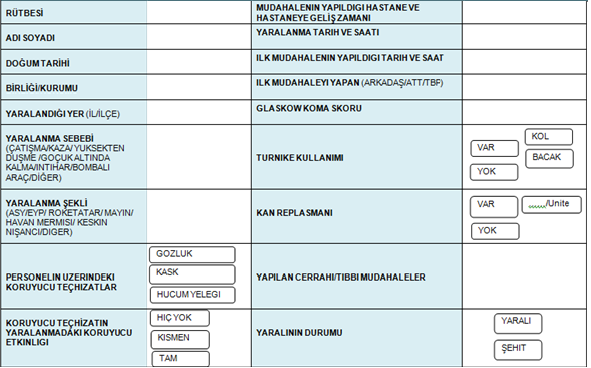 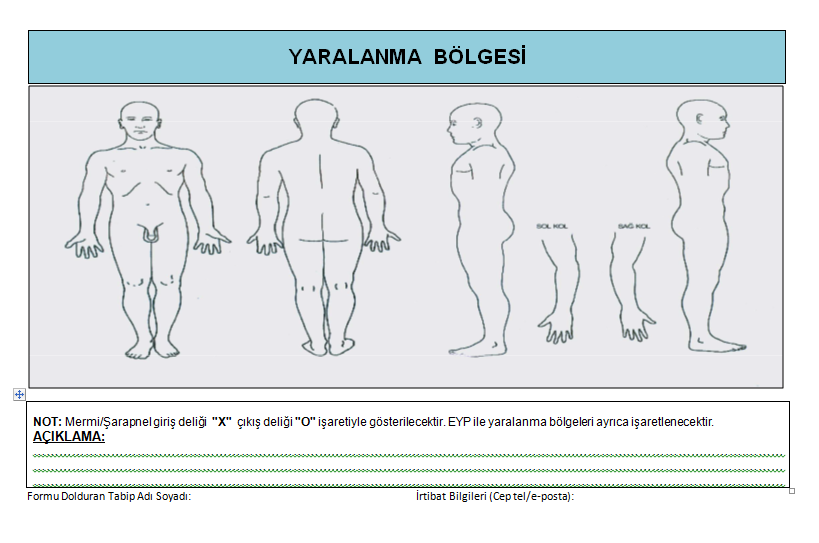 Personeli Yaralanma Tespit Formu Doldurma TalimatıForm sadece tabipler tarafından doldurulacaktır. Ancak, yaralıya müdahale etmek maksadıyla tabiplerin müsait olmaması halinde, yaralı güvenlik birimi personeline müdahalede bulunulan bölümde ve tabiplerin koordinesinde olmak kaydıyla sağlık personelince de doldurulabilir. Acil serviste söz konusu formun travma cerrahisi ekibiyle koordineli olarak etkin bir şekilde doldurulmasına ilişkin planlama, ilgili Hastane Başhekimi tarafından yapılır.Hatalı sonuçlara sebep olunmaması maksadıyla, formun okunaklı doldurulmasına özen gösterilir.	İlgili Hastane Başhekimi tarafından, doldurulan formların, yetkisiz kişiler tarafından görülmemesi ve sosyal medya ve benzeri dijital ortamlarda paylaşılmaması için gerekli tedbirler alınır.Formun şehit/yaralı personel hakkındaki bilgilerin veya yapılan müdahalelerin doldurulması sırasında, yetersiz kalması halinde, bildirilmek istenen hususlar ayrıca A4 ebadındaki kâğıtlara yazılarak, asıl forma ayrılıp karışmaması maksadıyla zımba ile tutturulur. İlave kâğıtlarda da güvenlik birimi personelinin isim, T.C. Kimlik numarası gibi kimlik bilgileri mutlaka belirtilir.